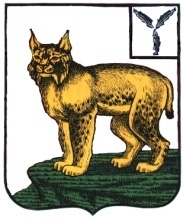 АДМИНИСТРАЦИЯТУРКОВСКОГО МУНИЦИПАЛЬНОГО РАЙОНАCАРАТОВСКОЙ ОБЛАСТИПОСТАНОВЛЕНИЕОт 23.04.2020 г.     № 280О внесении изменения в муниципальнуюпрограмму «Обеспечение населения рп. Турки качественной питьевой водой» на 2020-2022 годыВ соответствии с Уставом Турковского муниципального района администрации Турковского муниципального района ПОСТАНОВЛЯЕТ:1. Внести в муниципальную программу «Обеспечение населения рп. Турки качественной питьевой водой» на 2020-2022 годы, утвержденную постановлением администрации Турковского муниципального района от 23 декабря 2019 года № 1846, изменение,  изложив перечень программных мероприятий в новой редакции согласно приложению.2. Настоящее постановление вступает в силу со дня его подписания.Глава Турковскогомуниципального района						        А.В. НикитинПриложение к постановлению администрации муниципальногорайона от 23.04.2020 г.  № 280                                                                                                             «Приложение к постановлению                                                                                                               администрации муниципального                                                                                                               района от 23.12.2019 г.  № 18646. Переченьпрограммных мероприятий муниципальной программы «Обеспечение населения рп. Турки качественной питьевой водой» на 2020 - 2022 годы№ п/пНаименование мероприятийСрокисполнения Объемфинансирования(тыс. руб.)Срокисполнения Объемфинансирования(тыс. руб.)Срокисполнения Объемфинансирования(тыс. руб.)Источник финансированияИсполнитель2020202120221.Капитальный ремонт водопроводной сети по ул. Революционная,  ул. Матросова, ул. У. Громовой, ул. Ленинав рп. Турки 1500,000Бюджет Турковского муниципального образованияАдминистрация Турковского муниципального районаВсего:1500,000Бюджет Турковского муниципального образованияАдминистрация Турковского муниципального районаИтого:Итого:1500,000Бюджет Турковского муниципального образованияАдминистрация Турковского муниципального района Итого по программе: 1500,0» Итого по программе: 1500,0» Итого по программе: 1500,0» Итого по программе: 1500,0» Итого по программе: 1500,0» Итого по программе: 1500,0» Итого по программе: 1500,0»